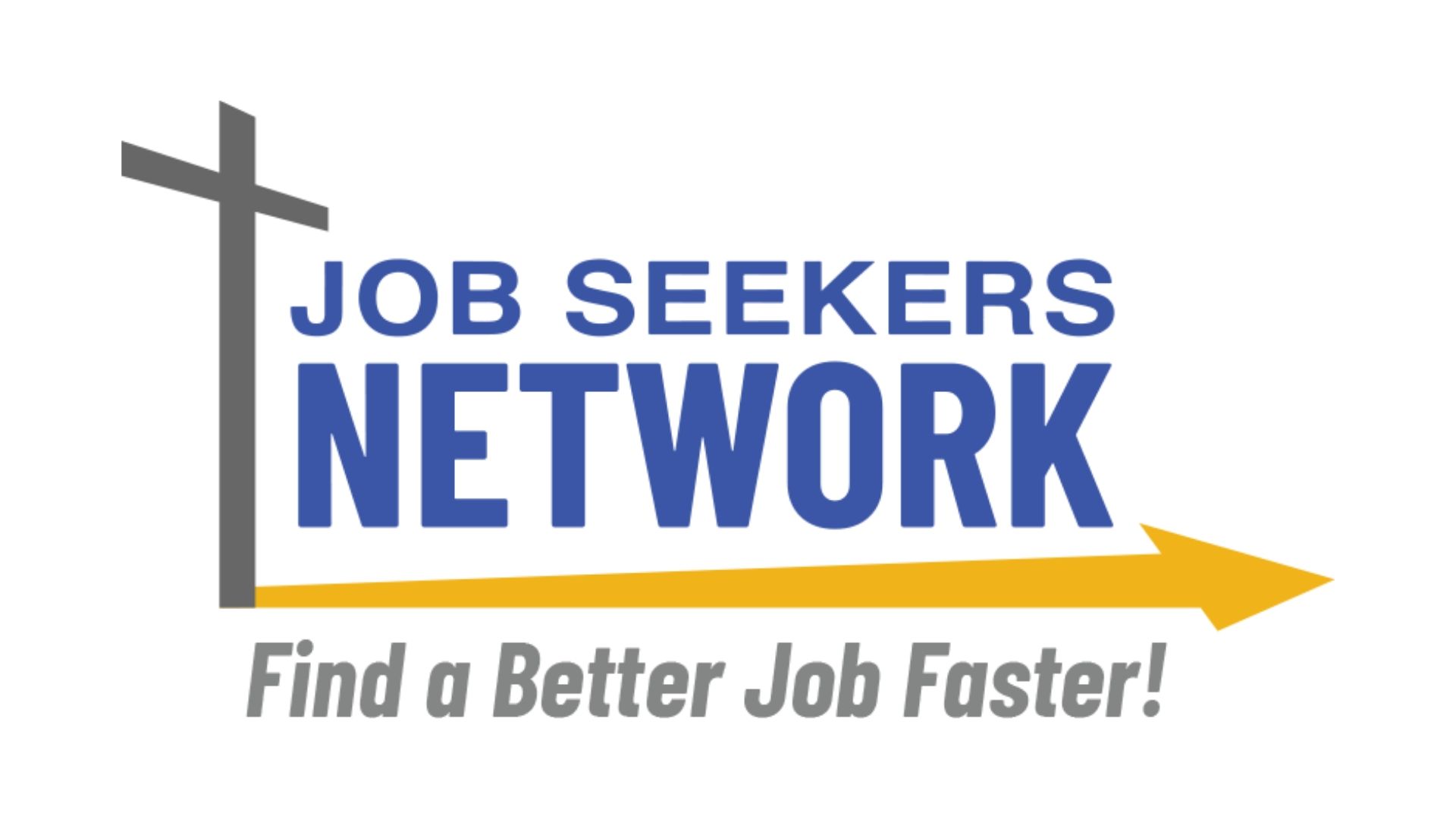 Job Seekers Network Scholarship ApplicationThe purpose of this application is for you to self evaluate and for us to evaluate your need for a scholarship.  Scholarships are partial (you pay a portion of the registration fee), deferred (intended to be paid back when you get a job) and limited in number.  If you eat out once a week or more or go to Starbucks or equivalent, you should self-select out of applying for a scholarship.  Scholarships are for those who are experiencing financial hardship and can't afford those luxuries.  Studies show that a person who sacrifices something or works hard to pay for something will value it more.  That is why we ask scholarship participants to a portion of the fee. Since scholarships are limited, know that if you take a scholarship it may prevent another person from getting one.   Application for Partial Deferred Scholarship for Programs	        Date: _________________________________Name: ______________________________________________________________________________________Phone Number: _____________________________ Email: ____________________________________________Scholarship request for which JSN Program? ________________________________________________________Length of time out of work: _____________________ Length of time attending JSN:________________________Former type of work and employer: _______________________________________________________________Type of employment seeking: ____________________________________________________________________Please describe your financial situation in detail ($ aren’t necessary) and why you need to attend this program. Be very specific and complete. Include other pertinent details. ______________________________________________________________________________________________________________________________________________________________________________________________________________________________________________________________________________________________________________________________________________________________________________________________________________________________________________________________________________________________________________________________________________________________________________Do you have the 8-15 hours available each week to complete the homework?                     ____Yes   ____ NoDo you get drinks at Starbucks / Coffee Shop at all or eat out more than once a week?      ____ Yes  ____ NoHave you sought financial help through the Hill Country Bible Church HOPE ministry? _____ If so, when and what type of assistance was provided? _________________________________________________Have you sought financial help through other sources? _________ If so, what group, when and what type of assistance was provided? ________________________________________________________________________ Are you currently receiving unemployment benefits? Yes/No  If so, for how long?___________________________Your Signature: (Your typed name will be your signature for electronic submissions):_____________________________________________________________________________________________We have a limited number of scholarships we can award. We will carefully review each application. We may call you if we have additional questions or need to clarify anything on your application. Thank you very much,  Job Seekers Network 	Email this form back to us at info@jsnatx.org